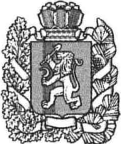 АДМИНИСТРАЦИЯ    БОГУЧАНСКОГО  РАЙОНАПОСТАНОВЛЕНИЕ28.09.2020 г.                                 с. Богучаны                                         № 964-пО внесении изменений в "Положение об оплате труда работников Муниципального казенного учреждения «Муниципальная пожарная часть        № 1»", утвержденное  постановлением администрации Богучанского района от 17.12.2013 № 1648-п	В соответствии с Трудовым кодексом Российской Федерации, с Федеральным Законом от 06.10.2003 № 131-ФЗ «Об общих принципах организации местного самоуправления в Российской Федерации, Законом Красноярского края от 29.10.2009 № 9-3864 «О системах оплаты труда работников краевых государственных бюджетных и казенных учреждений», Законом Красноярского края от 05.12.2019 N 8-3414 "О краевом бюджете на 2020 год и плановый период 2021 - 2022 годов", "Положением о системе оплаты труда работников муниципальных бюджетных и казенных учреждений", утвержденным постановлением администрации Богучанского района от 18.05.2012 № 651-п, руководствуясь статьями 7, 43, 47 Устава Богучанского района Красноярского края,  ПОСТАНОВЛЯЮ:	1. Внести изменения в "Положение об оплате труда работников Муниципального казенного учреждения «Муниципальная пожарная часть № 1»", утвержденного  постановлением администрации Богучанского района от 17.12.2013 № 1648-п  (далее – Положение):	1.1.Приложения №1 "Размеры окладов(должностных окладов),ставок заработной платы работников учреждения"  Положения изложить в новой редакции, согласно Приложению.2. Контроль за исполнением постановления возложить на заместителя Главы Богучанского  района по экономике и планированию   Н.В. Илиндееву.     3. Настоящее постановление вступает  в силу  со дня, следующего за днем опубликования в Официальном вестнике Богучанского района и распространяется на правоотношения, возникающие с 1 октября 2020 года.И.о. Главы  Богучанского района                                         С.И. Нохрин        Приложение к постановлению администрацииБогучанского районаот «28 » сентября  2020г.  № 964-п        Приложение № 1к положению об оплате труда работников Муниципального казенного учреждения  « Муниципальная пожарная часть № 1»                                                                                        от «17» декабря 2013г. № 1648-п    РАЗМЕРЫ ОКЛАДОВ (ДОЛЖНОСТНЫХ ОКЛАДОВ), СТАВОК ЗАРАБОТНОЙ ПЛАТЫ РАБОТНИКОВ УЧРЕЖДЕНИЯ1. Профессиональная квалификационная группа общеотраслевых профессий рабочихРазмеры окладов (должностных окладов) работников устанавливаются на основе профессиональных квалификационных групп, утвержденных Приказом Минздравсоцразвития РФ от 29.05.2008 № 248н «Об утверждении профессиональных квалификационных групп общеотраслевых профессий рабочих»2. Профессиональная квалификационная группа общеотраслевых должностей руководителей, специалистов и служащихРазмеры окладов (должностных окладов) работников устанавливаются на основе профессиональных квалификационных групп, утвержденных Приказом Минздравсоцразвития РФ от 29.05.2008 № 247н «Об утверждении профессиональных квалификационных групп общеотраслевых должностей руководителей, специалистов и служащих».3. Должности, не вошедшие в квалификационные уровни профессиональных квалификационные групп1.Минимальные размеры окладов (должностных окладов), ставок заработной платы по должностям профессий рабочих,  не вошедшим в квалификационные уровни ПКГ, устанавливаются в следующем размере:2. Минимальные размеры окладов (должностных окладов), ставок заработной платы по должностям руководителей, специалистов и служащих,  не вошедшим в квалификационные уровни ПКГ, устанавливаются в следующем размере:Квалификационные группы (уровни)Минимальный размер оклада (должностного оклада), рублейПКГ  "Общеотраслевые профессии рабочих второго уровня"ПКГ  "Общеотраслевые профессии рабочих второго уровня"2 квалификационный уровень4282,00Квалификационные группы (уровни)Минимальный размер оклада (должностного оклада), рублейПКГ  "Общеотраслевые  должности служащих первого  уровня"ПКГ  "Общеотраслевые  должности служащих первого  уровня"1 квалификационный уровень  3511,00ПКГ  "Общеотраслевые  должности служащих второго  уровня"ПКГ  "Общеотраслевые  должности служащих второго  уровня"4 квалификационный уровень  5937,00ПКГ  "Общеотраслевые  должности служащих третьего  уровня"ПКГ  "Общеотраслевые  должности служащих третьего  уровня"1 квалификационный уровень  4282,002 квалификационный уровень  4704,00Наименование должностиРазмер оклада (должностного оклада), ставки заработной платы, руб.водитель3803,00Наименование должностиРазмер оклада (должностного оклада), ставки заработной платы, руб.кассир2914,00механик5397,00